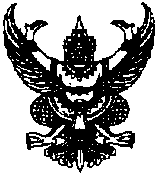   บันทึกข้อความส่วนราชการ   โรงพยาบาลส่งเสริมสุขภาพตำบล................. ตำบล................... อำเภอวัฒนานคร      จังหวัดสระแก้ว  ที่  สก ๐๔๓๒.1/                                                วันที่ 25 กุมภาพันธ์  2562เรื่อง ขออนุมัติเบิกจ่าย-เงินซื้อ/จ้าง..........................................................เรียน  ผู้อำนวยการโรงพยาบาลส่งเสริมสุขภาพตำบล.................................  โรงพยาบาลส่งเสริมสุขภาพตำบล......................................................ขอส่งเอกสารเพื่อเบิกจ่าย  ตามที่  โรงพยาบาลส่งเสริมสุขภาพตำบล............................................ได้สั่งซื้อ/สั่งจ้าง.............................................. จำนวน .................. รายการ  โดยวิธีเฉพาะเจาะจง กับ....................................เป็นเงินทั้งสิ้น ...............................บาท (..........................บาทถ้วน)  ซึ้งได้เป็นราคารวมภาษีมูลค่าเพิ่มแล้ว ตามหนังสือสั่งซื้อ/สั่งจ้าง   สัญญาเลขที่.........ลงวันที่...........................2562 นั้น		คณะกรรมการตรวจรับ ได้ตรวจรับพัสดุของถูกต้องแล้วจึงเรียนมาเพื่อโปรดดำเนินการเบิกจ่ายเงินให้ต่อไปรหัสผู้ขาย…………………………เลขบัตรประชาชน.เลขที่ใบ  P/O -เลขที่เอกสารรับพัสดุ -				      (.......................................)			                  เจ้าหน้าที่				        (นายนภาพล  วสนาท)		                                                                          หัวหน้าเจ้าหน้าที่  ลงชื่อ…………………….………………….……….…             (...............................................) ผู้อำนวยการโรงพยาบาลส่งเสริมสุขภาพตำบล.................	กรณีจัดซื้อจัดจ้าง 100,000 บาทขึ้นไป  ให้ทำคำสั่ง จังหวัดสระแก้ว (แต่ออกวันที่ก่อนวิ่งประกาศจังหวัดสระแก้วนะคะ)รายละเอียดรายการแนบบันทึกขออนุมัติซื้อหมายเหตุ  ใช้เฉพาะกรณีที่มีหลายรายการ ที่ไม่สามารถลงในบันทึกขออนุมัติได้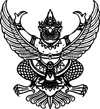 
 ประกาศจังหวัดสระแก้ว
เรื่อง ประกาศผู้ชนะการเสนอราคา ซื้อ/จ้าง……………………………………..   โดยวิธีเฉพาะเจาะจง
--------------------------------------------------------------------                    ตามที่ โรงพยาบาลส่งเสริมสุขภาพตำบล……………………………..…… ได้มีโครงการ ซื้อ/จ้าง……..……. โดยวิธีเฉพาะเจาะจง  นั้น
                    การจัดซื้อ/สำหรับการจ้าง…………………………….     ผู้ได้รับการคัดเลือก ได้แก่  …………………….……..โดยเสนอราคาเป็นเงินทั้งสิ้น ….…………………..  บาท  (…………………….บาทถ้วน) รวมภาษีมูลค่าเพิ่มและภาษีอื่น ค่าขนส่ง ค่าจดทะเบียน และค่าใช้จ่ายอื่นๆ ทั้งปวง                                                                               ประกาศ ณ วันที่   ...........................................(กรณีจ้างบุคคลธรรมดา-ผู้รับจ้าง)ใบส่งมอบงาน  			           วันที่   25  กุมภาพันธ์   2562เรื่อง  ส่งมอบงานจ้าง.......................และแจ้งหนี้ขอเบิกเงิน……………………เรียน  ผู้อำนวยการโรงพยาบาลส่งเสริมสุขภาพตำบล ...............................                  	ตามที่  โรงพยาบาลส่งเสริมสุขภาพตำบล ..............ได้ตกลงให้ นาย/นาง/นางสาว .........................................ดำเนินการจัดทำ............................................................................................................... ณ ......................................... ตามใบสั่งจ้าง เลขที่......... ลงวันที่...........เดือน...............พ.ศ.............. ในวงเงิน  ......................................บาท  (.................................บาทถ้วน)  นั้น	      	บัดนี้ ข้าพเจ้าได้ปฏิบัติ   ตาม (   )ใบสั่งจ้าง    (   )บันทึกตกลงจ้าง   (   )สัญญาจ้าง     (   ) ............. เสร็จ          เรียบร้อยแล้ว     จึงขอส่งมอบงาน.............................................................................  เพื่อตรวจรับและขอเบิกจ่ายเงิน              จำนวน  ......................................บาท  (.................................บาทถ้วน) ต่อไป     ขอแสดงความนับถือ  ลงชื่อ...........................................       (............................................)                                                                                                    ผู้รับจ้างรายละเอียดรายการแนบบันทึกขออนุมัติซื้อหมายเหตุ  ใช้เฉพาะกรณีที่มีหลายรายการ ที่ไม่สามารถลงในบันทึกขออนุมัติได้ใบตรวจรับการจัดซื้อ/จัดจ้าง                                                                                          วันที่  25  กุมภาพันธ์   2562
                        ตามหนังสือสัญญาเลขที่ …………………..…….…….…. ลงวันที่ …………….…..…..…..…..….….. ๒๕๖๑ โรงพยาบาลส่งเสริมสุขภาพตำบล.................................................ได้ตกลงจัดซื้อ/จัดจ้างกับ ……….…………………...……. สำหรับโครงการ ………………………………….……. โรงพยาบาลส่งเสริมสุขภาพตำบล.....................................................โดยวิธีเฉพาะเจาะจง เป็นจำนวนเงินทั้งสิ้น ...................... บาท (.....................................................บาทถ้วน) 
                         คณะกรรมการตรวจรับพัสดุ ได้ตรวจรับงาน แล้ว ผลปรากฎว่า

                          ผลการตรวจรับ
                                      ถูกต้อง
                                      ครบถ้วนตามสัญญา
                                      ไม่ครบถ้วนตามสัญญา

                            ค่าปรับ
                             มีค่าปรับ
                             ไม่มีค่าปรับ

                                                    ลงชื่อ................................................ประธานกรรมการฯ 
                                                            (..............................................)

                                                    ลงชื่อ.................................................กรรมการ 
                                                             (.............................................)

                                                    ลงชื่อ..................................................กรรมการ 
                                                             (………………….…………………….)
หมายเหตุ : เลขที่โครงการ 61037219136                                                             เลขที่สัญญา 610314242104                                                       เลขคุมตรวจรับรายละเอียดรายการแนบบันทึกขออนุมัติซื้อหมายเหตุ  ใช้เฉพาะกรณีที่มีหลายรายการ ที่ไม่สามารถลงในบันทึกขออนุมัติได้		     บันทึกข้อความ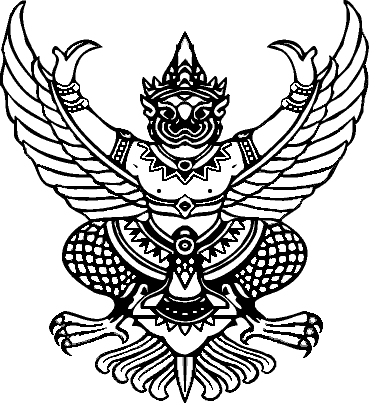 ส่วนราชการ  โรงพยาบาลส่งเสริมสุขภาพตำบล........ ตำบล..............  อำเภอวัฒนานคร   จังหวัดสระแก้ว ที่   สก  ๐4๓๒.1/				     วันที่   25  กุมภาพันธ์   2562เรื่อง  รายงานผลการตรวจรับพัสดุจัดซื้อ/จัดจ้าง..........................................เรียน  ผู้ว่าราชการจังหวัดสระแก้วตามที่		ชื่อหน่วยงาน	  	  ได้รับอนุมัติให้จัดซื้อ/จัดจ้าง	    	       โดยวิธีเฉพาะเจาะจง  กับ				 เป็นเงินทั้งสิ้น 			   ตามใบสั่งซื้อ/สั่งจ้างเลขที่		ลงวันที่ 			ครบกำหนดส่งมอบงานวันที่			นั้น		บัดนี้ ผู้ขาย/ผู้รับจ้าง ได้ส่งมอบพัสดุถูกต้องครบถ้วนแล้ว เมื่อวันที่ 		          	ตามใบส่งของ/ใบกำกับภาษี/หนังสือส่งมองานของผู้ขาย/ผู้รับจ้าง เลขที่     เล่มที่      ลงวันที่    	และคณะกรรมการตรวจรับพัสดุ ได้ทำการตรวจรับไว้เป็นการถูกต้องครบถ้วนแล้ว  เห็นควรเบิกจ่ายเงินให้แก่ผู้ขาย/ผู้รับจ้างต่อไป 		จึงเรียนมาเพื่อโปรดทราบ                                                                    (นา......................................)                                                                               เจ้าหน้าที่                                                                      (นายนภาพล     วสนาท)                                                                           หัวหน้าเจ้าหน้าที่	                                                              

                                                             
                                                                          (นางอารี   วิเชียร)
                                                                    สาธารณสุขอำเภอวัฒนานคร                                                        ปฏิบัติราชการแทน  ผู้ว่าราชการจังหวัดสระแก้วแบบแสดงความบริสุทธิ์ใจในการจัดซื้อจัดจ้างของหน่วยงาน (วงเงินเล็กน้อยไม่เกิน 100,000 บาท)ในการเปิดเผยข้อมูลความขัดแย้งทางผลประโยชน์ของหัวหน้าเจ้าหน้าที่ เจ้าหน้าที่ และผู้ตรวจรับพัสดุ-----------------------------------ข้าพเจ้า  นายนภาพล  วสนาท            ตำแหน่งนักวิชาการสาธารณสุขชำนาญการ   	 (หัวหน้าเจ้าหน้าที่)ข้าพเจ้า นายไพบูลย์  นาอาจ            ตำแหน่งเจ้าพนักงานสาธารณสุขชำนาญงาน  	 (เจ้าหน้าที่)ข้าพเจ้า นายสมพงษ์  บุญณะอินทร์      ตำแหน่งนักวิชาการสาธารณสุขชำนาญการ     	(ประธานกรรมการ)ข้าพเจ้า นางนิภารัตน์ จรรโลงบุตร       ตำแหน่งนักวิชาการสาธารณสุขชำนาญการ      (กรรมการ)                                 ข้าพเจ้า นางสาวณิชาดา  มหาพันธุ์       ตำแหน่งนักวิชาการสาธารณสุขชำนาญการ      (กรรมการ)                                        	ขอให้คำรับรองว่า  ไม่มีความเกี่ยวข้องหรือมีส่วนได้ส่วนเสีย  ไม่ว่าโดยตรงหรือโดยอ้อม หรือผลประโยชน์ใดๆ ที่ก่อให้เกิดความขัดแย้งทางผลประโยชน์กับผู้ขาย ผู้รับจ้าง  ผู้เสนองาน หรือผู้ชนะประมูล  หรือผู้มีส่วนเกี่ยวข้อง
ที่เข้ามามีนิติสัมพันธ์ และวางตัวเป็นกลาง  ในการดำเนินการเกี่ยวกับการพัสดุ ปฏิบัติหน้าที่ด้วยจิตสำนึกด้วยความ
โปร่งใส    สามารถให้มีผู้เกี่ยวข้องตรวจสอบได้ทุกเวลา  มุ่งประโยชน์ส่วนรวมเป็นสำคัญ   ตามที่ระบุไว้ในประกาศสำนักงานปลัดกระทรวงสาธารณสุขว่าด้วยแนวทางปฏิบัติงานเพื่อตรวจสอบบุคลากรในหน่วยงานด้านการจัดซื้อจัดจ้าง พ.ศ.2560หากปรากฏว่า  เกิดความขัดแย้งทางผลประโยชน์ระหว่างข้าพเจ้ากับผู้ขาย  ผู้รับจ้าง  ผู้เสนองาน หรือผู้ชนะ
ประมูลหรือผู้มีส่วนเกี่ยวข้องที่เข้ามามีนิติสัมพันธ์ ข้าพเจ้าจะรายงานให้ทราบโดยทันที                       กรรมการแบบฟอร์มการเช็คชุดฏีกา ความถูกต้อง เรียบร้อย                         บันทึกข้อความเรียน   ผู้ว่าราชการจังหวัดสระแก้ว

               ด้วย  โรงพยาบาลส่งเสริมสุขภาพตำบลบ้าน..............  ซื้อวัสดุสำนักงาน  โดยวิธีเฉพาะเจาะจง  ซึ่งมีรายละเอียด ดังต่อไปนี้ 
               ๑. เหตุผลความจำเป็นที่ต้องซื้อ                   เพื่อใช้ดำเนินงานสารบรรณ  รายการต่างๆ ในหน่วยงานสำนักงานสาธารณสุขอำเภอวัฒนานครเพื่อใช้ในการจัด  
               ๒. รายละเอียดของพัสดุ                    วัสดุสำนักงาน  จำนวน 3 รายการ   เป็นเงิน  0000.00 (........................บาทถ้วน)
               ๓. ราคากลางและรายละเอียดของราคากลางจำนวน .................... บาท (.......................บาทถ้วน)ราคาสืบจากท้องตลาด               ๔. วงเงินที่จะซื้อ/จ้าง                        ๔.๒ ตามคำสั่งจังหวัดสระแก้ว ที่ ๓368/๒๕๖1  ลงวันที่  8  ตุลาคม  ๒๕๖1  ผู้ว่าราชการจังหวัดสระแก้ว มอบอำนาจให้สาธารณสุขอำเภอวัฒนานคร  เป็นผู้อนุมัติสั่งซื้อสั่งจ้างได้
               ๕. กำหนดเวลาที่ต้องการใช้พัสดุนั้น หรือให้งานนั้นแล้วเสร็จ
                   กำหนดเวลาการส่งมอบพัสดุ   หรือให้งานแล้วเสร็จภายใน  3 ,7,15  วัน    นับถัดจากวันลงนามในสัญญา
               ๖. วิธีที่จะซื้อและเหตุผลที่ต้องซื้อ                    ดำเนินการด้วยวิธีเฉพาะเจาะจง  เนื่องจากการจัดซื้อ/จัดจ้าง พัสดุที่มีการผลิต จำหน่าย ก่อสร้าง หรือให้บริการทั่วไป  และมีวงเงินในการจัดซื้อ/จัดจ้างครั้งหนึ่งไม่เกินวงเงิน ตามที่กำหนดในกฎกระทรวง  
               ๗. หลักเกณฑ์การพิจารณาคัดเลือกข้อเสนอการพิจารณาคัดเลือกข้อเสนอโดยใช้เกณฑ์ราคาต่ำสุด
               8.การขออนุมัติแต่งตั้งคณะกรรมการต่างๆ จึงเรียนมาเพื่อโปรดพิจารณา หากเห็นชอบขอได้โปรด อนุมัติให้ดำเนินการ ตามรายละเอียดในรายงานขอซื้อดังกล่าวข้างต้น                                                                            (.......................................)                                                                                      เจ้าหน้าที่                                                                              (นายนภาพล  วสนาท)                                                                                หัวหน้าเจ้าหน้าที่

                                                                     
                                                                                (นางอารี   วิเชียร)
                                                                         สาธารณสุขอำเภอวัฒนานคร                                                              ปฏิบัติราชการแทน  ผู้ว่าราชการจังหวัดสระแก้ว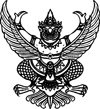 
คำสั่งจังหวัดสระแก้ว
เรื่อง ประกาศผู้ชนะการเสนอราคา  ซื้อ/จ้าง......................................  โดยวิธีเฉพาะเจาะจง
--------------------------------------------------------------------
คำสั่งจังหวัดสระแก้ว
เรื่อง ประกาศผู้ชนะการเสนอราคา  ซื้อ/จ้าง......................................  โดยวิธีเฉพาะเจาะจง
--------------------------------------------------------------------     ประกาศ ณ วันที่  18  กุมภาพันธ์   2562ลำดับคงเหลืออัตราการใช้/ความต้องการซื้อครั้งนี้ความต้องการซื้อครั้งนี้ความต้องการซื้อครั้งนี้ราคากลาง/ราคาซื้อที่รายการยกมาเดือนจำนวนราคาราคารวมราคาอ้างอิงหลังสุด(หน่วย)(หน่วย)(หน่วย)(หน่วยละ)รวม……………………รายการ                     บันทึกข้อความเรียน   ผู้ว่าราชการจังหวัดสระแก้ว              ขอรายงานผลการพิจารณาจัดซื้อ/จัดจ้าง.................................. โดยวิธีเฉพาะเจาะจงดังนี้* ราคาที่เสนอ และราคาที่ตกลงจัดซื้อ/จัดจ้าง เป็นราคารวมภาษีมูลค่าเพิ่มและภาษีอื่น ค่าขนส่ง ค่าจดทะเบียน และค่าใช้จ่ายอื่นๆ ทั้งปวง
               เกณฑ์การพิจารณาผลการยื่นข้อเสนอครั้งนี้ จะพิจารณาตัดสินโดยใช้หลักเกณฑ์ราคาต่ำสุด
               สำนักงานสาธารณสุขอำเภอวัฒนานคร  พิจารณาแล้วเห็นสมควรจัดซื้อจากผู้เสนอราคาดังกล่าว
               จึงเรียนมาเพื่อโปรดพิจารณา หากเห็นชอบขอได้โปรดอนุมัติให้สั่งซื้อสั่งจ้างจากผู้เสนอราคาดังกล่าว    (นางอารี  วิเชียร)    สาธารณสุขอำเภอวัฒนานคร   ปฏิบัติราชการแทนผู้ว่าราชการจังหวัดสระแก้วเลขที่โครงการ  61037226142เลขคุมสัญญา    610314243260ลำดับคงเหลืออัตราการใช้/ความต้องการซื้อครั้งนี้ความต้องการซื้อครั้งนี้ความต้องการซื้อครั้งนี้ราคากลาง/ราคาซื้อที่รายการยกมาเดือนจำนวนราคาราคารวมราคาอ้างอิงหลังสุด(หน่วย)(หน่วย)(หน่วย)(หน่วยละ)รวม……………………รายการลำดับคงเหลืออัตราการใช้/ความต้องการซื้อครั้งนี้ความต้องการซื้อครั้งนี้ความต้องการซื้อครั้งนี้ราคากลาง/ราคาซื้อที่รายการยกมาเดือนจำนวนราคาราคารวมราคาอ้างอิงหลังสุด(หน่วย)(หน่วย)(หน่วย)(หน่วยละ)รวม……………………รายการลำดับที่รายการตามลำดับมีไม่มีหมายเหตุ1รายงานขออนุมัติจัดซื้อ/จัดจ้าง....................2แบบแสดงความบริสุทธิ์ใจ3แนบบันทึกขออนุมัติซื้อ กรณีรายการตั้งแต่ 5 รายการขึ้นไป4ใบเสนอราคา 5คำสั่งจังหวัดสระแก้ว กรณีจัดซื้อจัดจ้างตั้งแต่หนึ่งแสนบาทขึ้นไป6รายงานผลการพิจารณาและขออนุมัติจัดซื้อ/จัดจ้าง...........7ประกาศจังหวัดสระแก้ว............................8แนบเอกสาร ทะเบียนการค้า, สำเนาบัตร , หน้าบัญชีบุ๊คแบ็งค์เซ็นต์ชื่อสำเนาถูกต้อง9ใบสั่งซื้อ/สั่งจ้าง...............................10แนบบันทึกขออนุมัติซื้อ กรณีรายการตั้งแต่ 5 รายการขึ้นไป11ใบตรวจรับการจัดซื้อ/จัดจ้าง12แนบบันทึกขออนุมัติซื้อ กรณีรายการตั้งแต่ 5 รายการขึ้นไป13รายงานผลการตรวจรับพัสดุจัดซื้อ/จัดจ้าง.................14ขออนุมัติเบิกจ่าย-เงินจัดซื้อ/จัดจ้าง...............15สำเนาแผนเงินบำรุง ปี 2562เซ็นต์ชื่อสำเนาถูกต้องกรณีจ้างเหมา ซ่อมแซม ต่อเติม ปรับปรุง หรือสร้าง1ทำบันทึกขออนุมัติจัดจ้าง......... 2แนบ ปร.4 ปร.53รูปภาพก่อนทำ (ภาพสี)กรณีจัดซื้อ ประเภทครุภัณฑ์1ทำบันทึกขออนุมัติจัดซื้อ.........2แนบรายละเอียดสินค้า คุณลักษณะ  สเป็ค พร้อมรูปภาพสี